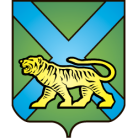 ТЕРРИТОРИАЛЬНАЯ ИЗБИРАТЕЛЬНАЯ КОМИССИЯ
ГОРОДА УССУРИЙСКАРЕШЕНИЕг. УссурийскО назначении И.В. Чернявской членом участковой избирательной комиссиис правом решающего голосаизбирательного участка № 2819На основании решения территориальной избирательной комиссии города Уссурийска от 19 мая  2016 года № 23/05 «Об освобождении от обязанностей члена участковой избирательной комиссии с правом решающего голоса избирательного участка № 2819»,  в соответствии с пунктом 11 статьи 29 Федерального закона «Об основных гарантиях избирательных прав и права на участие в референдуме граждан Российской Федерации», пунктом 10 статьи 31 Избирательного Кодекса Приморского края, решением Избирательной комиссии Приморского края от 15 мая 2013 года  № 860\138 «О кандидатурах, зачисленных в резерв составов участковых комиссий Приморского края  избирательных участков с №2801 по № 2869, с №3801по №3831», территориальная избирательная комиссия города УссурийскаРЕШИЛА:1. Назначить членом участковой избирательной комиссии избирательного участка № 2819 из резерва составов участковых комиссий Приморского края избирательных участков с № 2801 по № 2869 Чернявскую Ирину Валентиновну;1967 года рождения; дежурного администратора МАУК «МЦКД «Горизонт»» Уссурийского городского округа; образование среднетехническое; кандидатура предложена собранием избирателей по месту жительства.2. Направить настоящее решение в Избирательную комиссию Приморского края, вучастковую избирательную комиссию избирательного участка № 2819 для сведения и ознакомления с ним И.В. Чернявской.3. Выдать члену участковой избирательной комиссии с правом решающего голоса избирательного участка № 2819 И.В. Чернявской удостоверение установленного образца.4. Разместить настоящее решение на официальном сайте администрации Уссурийского городского округа в разделе «Территориальная избирательная комиссия города Уссурийска» в информационно-телекоммуникационной сети «Интернет».Председатель комиссии			О.М. МихайловаСекретарь комиссии				Г.С. Бурдыков19 мая 2016 года№ 24/05